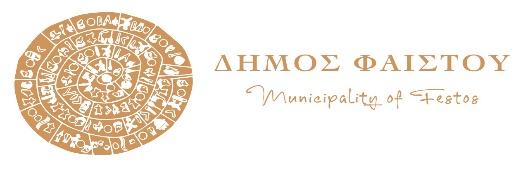 ΔΙΕΥΘ.: 25ης ΜΑΡΤΙΟΥ 1 – ΤΗΛ.: 2892340202 – EMAIL.: dfaistou@gmail.com ΔΗΛΩΣΗ ΔΗΜΑΡΧΟΥ ΦΑΙΣΤΟΥ ΓΙΑ ΕΘΝΙΚΕΣ ΕΚΛΟΓΕΣΣτη χθεσινή γιορτή της Δημοκρατίας, όλες οι Ελληνίδες κι όλοι οι Έλληνες έδωσαν με την ψήφο τους τη εντολή για τη διακυβέρνηση της χώρας. Στο πλαίσιο αυτό, στην Περιφερειακή Ενότητα Ηρακλείου, με μεγάλη συμμετοχή σε σχέση με την υπόλοιπη Ελλάδα, οι πολίτες εξέλεξαν τους αυριανούς εκπροσώπους τους στο Κοινοβούλιο. Θέλω να ευχηθώ και στους 8 βουλευτές του τόπου μας καλή επιτυχία και μια δημιουργική νέα πορεία, με στόχο το συνολικό καλό. Εμείς από την πλευρά μας, ως Δήμος Φαιστού, παραμένουμε αρωγοί, συμπαραστάτες, αλλά και συνεργάτες, όλων των αιρετών, με τους οποίους μοιραζόμαστε ένα κοινό όραμα για ανάπτυξη και πρόοδο. Γρηγόρης ΝικολιδάκηςΔήμαρχος Φαιστού